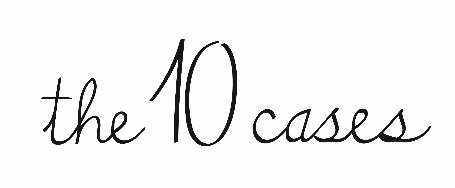 September Private Dining MenuFrench Bean and Foie Gras SaladGnocchi Rotolo with FontinaMorcilla with Piquillo Peppers and White BeansPan-Fried Skate with Mussels and Puy LentilsBeef Cheek and Truffle MashCrispy Pork Belly, Celeriac Puree & ApplesFregula with Pumpkin & Wild MushroomsOreo & Baileys CheesecakeChocolate Mousse with PistachiosApple & Calvados Tarte TatinCheese Selection